Informatika i računarstvo za 6. razredZadatak za period 20.05. – 29.05.U narednih 9 dana zadatak vam je da uradite prethodne neodrađene zadatke: izrada naslovne strane, izrada tabele, pravilno slanje mejla i deljenje dokumenta preko google drive-a (OVO NE VAŽI ZA UČENIKE KOJI SU POSLALI OVE ZADATKE). Svi zadaci vam se nalaze na školskom portalu, koje možete naći klikom na redne brojeve na dnu stranice, kao što vam je prikazano na slici.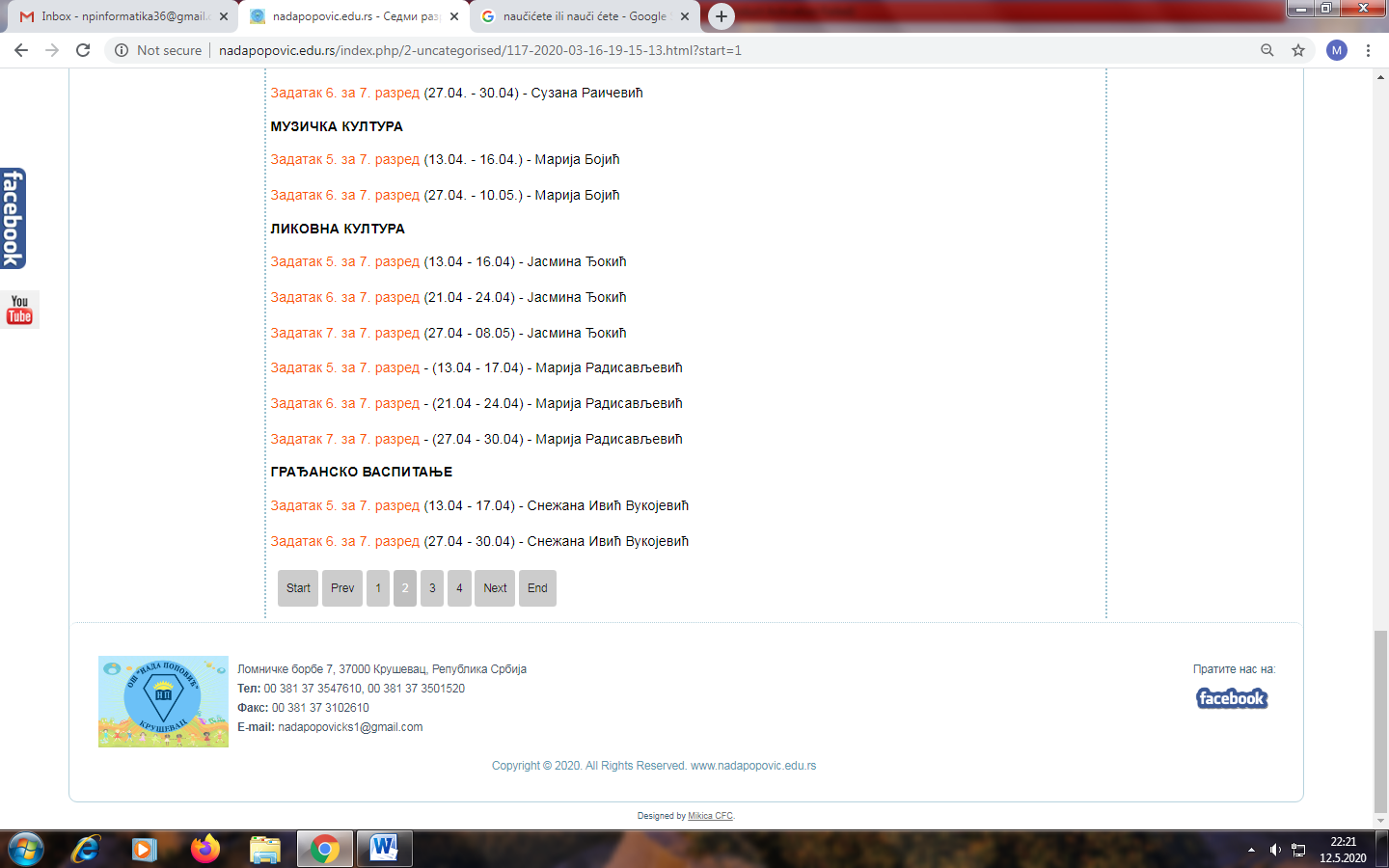  Krajem meseca zaključujemo ocene i nema više ispravki. Ko ne pošalje, dobiće adekvatnu zaključnu ocenu za svoj rad odnosno nerad. Iskoristite ovih 9 dana i uradite ove zadatke i na taj način naučićete nešto što će vam biti potrebno zauvek.Pozdrav,Milan JovanovićDušan Živadinović